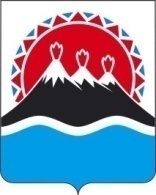 МИНИСТЕРСТВО ТУРИЗМАКАМЧАТСКОГО КРАЯПРИКАЗ № ___г. Петропавловск-Камчатский					__ ноября 2020 годаПРИКАЗЫВАЮ: 1. Признать утратившим силу приказ Агентства по туризму и внешним связям Камчатского края от 09.09.2013 № 135/1 «О комиссии по соблюдению требований к служебному поведению государственных гражданских служащих Камчатского края и урегулированию конфликта интересов в Агентстве по туризму и внешним связям Камчатского края». 2. Образовать комиссию по соблюдению требований к служебному поведению государственных гражданских служащих Камчатского края и урегулированию конфликта интересов в Министерстве туризма Камчатского края в составе согласно приложению № 1.3. Утвердить Порядок работы комиссии по соблюдению требований к служебному поведению государственных гражданских служащих Камчатского края и урегулированию конфликта интересов в Министерстве туризма Камчатского края согласно приложению № 2. 4. Настоящей Приказ вступает в силу через 10 дней после его официального опубликования.Руководитель Агентства						        Н.Л. МаксименкоСоставкомиссии по соблюдению требований к служебному поведению государственных гражданских служащих Камчатского края и урегулированию конфликта интересов в Министерстве туризма Камчатского края <1><1> Общее число членов комиссии, не замещающих должности государственной гражданской службы в исполнительных органах государственной власти Камчатского края, должно составлять не менее одной четверти от общего числа членов комиссии.<2> Член комиссии включается на основании решения губернатора Камчатского края по согласованию с соответствующими организациями.<3> Участник определяется председателем комиссии.<4> Участник приглашается на заседание комиссии по решению председателя комиссии, принимаемому в каждом конкретном случае отдельно не менее чем за три дня до дня заседания комиссии на основании ходатайства гражданского служащего, в отношении которого комиссией рассматривается вопрос о соблюдении требований к служебному поведению и (или) требований об урегулировании конфликта интересов, или любого члена комиссии.Порядок работы комиссии по соблюдению требований к служебному поведению государственных гражданских служащих Камчатского края и урегулированию конфликта интересов в Министерстве туризма Камчатского края1. Настоящий Порядок разработан в соответствии с Федеральным законом от 27.07.2004 №79-ФЗ «О государственной гражданской службе Российской Федерации», Федеральным законом от 25.12.2008 №273-ФЗ «О противодействии коррупции», Положением о комиссиях по соблюдению требований к служебному поведению государственных гражданских служащих Камчатского края и урегулированию конфликта интересов, утвержденным Законом Камчатского края от 03.12.2010 №526 «О комиссиях по соблюдению требований к служебному поведению государственных гражданских служащих Камчатского края и урегулированию конфликта интересов» (далее – Положение), постановлением Правительства Камчатского края от 15.02.2011 №72-П «О комиссии при Правительстве Камчатского края по соблюдению требований к служебному поведению государственных гражданских служащих Камчатского края и урегулированию конфликта интересов» и регулирует деятельность комиссии по соблюдению требований к служебному поведению государственных гражданских служащих Камчатского края и урегулированию конфликта интересов в Министерстве туризма Камчатского края (далее - комиссия) при рассмотрении вопросов, связанных с соблюдением требований к служебному поведению и (или) урегулированию конфликта интересов в отношении государственных гражданских служащих Камчатского края, замещающих должности государственной гражданской службы Камчатского края в Министерстве туризма Камчатского края (далее – Министерство), назначение на которые и освобождение от которых осуществляется Министром (далее – гражданские служащие).2. Комиссия в своей деятельности руководствуется Конституцией Российской Федерации, федеральными законами, иными нормативными правовыми актами Российской Федерации, законами Камчатского края и иными нормативными правовыми актами Камчатского края, Положением и настоящим Порядком.3. Основной задачей комиссии является: 1) содействие Министерству в обеспечении соблюдения гражданскими служащими ограничений и запретов, требований о предотвращении или урегулировании конфликта интересов, а также в обеспечении исполнения ими обязанностей, установленных Федеральным законом от 27.07.2004 № 79-ФЗ «О государственной гражданской службе Российской Федерации», Федеральным законом от 25.12.2008 № 273-ФЗ «О противодействии коррупции», иными федеральными законами, Законом Камчатского края от 18.12.2008 № 192 «О противодействии коррупции в Камчатском крае», иными законами Камчатского края (далее - требования к служебному поведению и (или) требования об урегулировании конфликта интересов);2) осуществление в Министерстве мер по предупреждению коррупции.4. Заседания комиссии проводятся при наличии оснований, указанных в части 3.1 Положения.5. Комиссия не рассматривает сообщения о преступлениях и административных правонарушениях, а также анонимные обращения, не проводит проверки по фактам нарушения служебной дисциплины.6. Председатель комиссии при поступлении к нему информации, содержащей основания для проведения заседания комиссии:1) в течение 10 календарных дней назначает дату заседания комиссии. При этом дата заседания комиссии не может быть назначена позднее 20 календарных дней со дня поступления указанной информации, за исключением случаев, предусмотренных частями 3.3(1) и 3.3(2) Положения;2) организует ознакомление гражданского служащего, в отношении которого комиссией рассматривается вопрос о соблюдении требований к служебному поведению и (или) требований об урегулировании конфликта интересов, его представителя, членов комиссии и других лиц, участвующих в заседании комиссии, с информацией, поступившей в Министерство или уполномоченному должностному лицу Министерства, и с результатами её проверки;3) рассматривает ходатайства о приглашении на заседание комиссии лиц, указанных в пункте 2 части 3.4 Положения, принимает решение об их удовлетворении (об отказе в удовлетворении) и о рассмотрении (об отказе в рассмотрении) в ходе заседания комиссии дополнительных материалов.6.1. Члены комиссии из числа представителей научных организаций, профессиональных образовательных организаций, образовательных организаций высшего образования, организаций дополнительного образования и организаций дополнительного профессионального образования в Камчатском крае, деятельность которых связана с государственной службой, а также представителей Общественной палаты Камчатского края, общественной организации ветеранов, в случае ее создания при Министерстве, профсоюзной организации, в случае осуществления ею деятельности в Министерстве в установленном порядке, включаются в состав комиссии приказом Министерства не позднее 1 дня до дня заседания комиссии с соблюдением требований, установленных разделом 2 Положения.6.2. Заседание комиссии по рассмотрению заявлений, указанных в подпунктах «б» и «в» пункта 2 части 3.1 Положения, как правило, проводится не позднее одного месяца со дня истечения срока, установленного для представления сведений о доходах, об имуществе и обязательствах имущественного характера.6.3. Уведомление, указанное в пункте 5 части 3.1 Положения, как правило, рассматривается на очередном (плановом) заседании комиссии.7. Заседание комиссии считается правомочным, если на нем присутствует не менее двух третей от общего числа членов комиссии. Проведение заседаний с участием только членов комиссии, замещающих должности гражданской службы в Министерстве, недопустимо.8. При возникновении прямой или косвенной личной заинтересованности члена комиссии, которая может привести к конфликту интересов при рассмотрении вопроса, включенного в повестку дня заседания комиссии, он обязан до начала заседания заявить об этом. В таком случае соответствующий член комиссии не принимает участия в рассмотрении указанного вопроса.9. Заседание комиссии проводится, как правило, в присутствии гражданского служащего, в отношении которого рассматривается вопрос о соблюдении требований к служебному поведению и (или) требований об урегулировании конфликта интересов, или гражданина. О намерении лично присутствовать на заседании комиссии гражданский служащий или гражданин указывает в обращении, заявлении или уведомлении, представляемых в соответствии с пунктом 2 части 3.1 Положения.9.1. Заседания комиссии могут проводиться в отсутствие гражданского служащего или гражданина в случае:1) если в обращении, заявлении или уведомлении, предусмотренных пунктом 2 части 3.1 Положения, не содержится указания о намерении гражданского служащего или гражданина лично присутствовать на заседании комиссии;2) если гражданский служащий или гражданин, намеревающиеся лично присутствовать на заседании комиссии и надлежащим образом извещенные о времени и месте его проведения, не явились на заседание комиссии.10. На заседании комиссии заслушиваются пояснения гражданского служащего (с его согласия) и иных лиц, рассматриваются материалы по существу предъявляемых гражданскому служащему претензий, а также дополнительные материалы.11. Члены комиссии и лица, участвовавшие в ее заседании, не вправе разглашать сведения, ставшие им известными в ходе работы комиссии.12. По итогам рассмотрения вопросов о соблюдении требований к служебному поведению и (или) требований об урегулировании конфликта интересов комиссия принимает решения в соответствии с частями 4.1 – 4.6 Положения.13. Для исполнения решений комиссии могут быть подготовлены проекты правовых актов Министерства, решений или поручений Министра, которые в установленном порядке представляются ему на рассмотрение.14. Решения комиссии по вопросам, указанным в части 3.1 Положения, принимаются тайным голосованием (если комиссия не примет иное решение) простым большинством голосов присутствующих на заседании членов комиссии. Лица, участвующие в заседании комиссии с правом совещательного голоса, могут вносить предложения, выражать мнение и высказывать замечания в ходе обсуждения вопроса, включенного в повестку дня заседания комиссии, до начала голосования.15. Решения комиссии оформляются протоколами, которые подписывают члены комиссии, принимавшие участие в ее заседании. 16. В протоколе заседания комиссии указываются:1) дата заседания комиссии, фамилии, имена, отчества членов комиссии и других лиц, присутствующих на заседании;2) формулировка каждого из рассматриваемых на заседании комиссии вопросов с указанием фамилии, имени, отчества, должности гражданского служащего, в отношении которого рассматривается вопрос о соблюдении требований к служебному поведению и (или) требований об урегулировании конфликта интересов;3) предъявляемые к гражданскому служащему претензии, материалы, на которых они основываются;4) содержание пояснений гражданского служащего и других лиц по существу предъявляемых претензий;5) фамилии, имена, отчества выступивших на заседании лиц и краткое изложение их выступлений;6) источник информации, содержащей основания для проведения заседания комиссии, дата поступления информации в Министерство;7) другие сведения;8) результаты голосования;9) решение и обоснование его принятия.17. Член комиссии, несогласный с ее решением, вправе в письменной форме изложить свое мнение, которое подлежит обязательному приобщению к протоколу заседания комиссии и с которым должен быть ознакомлен гражданский служащий.18. Копии протокола заседания комиссии в течение 7-ми календарных дней со дня заседания направляются Министру, полностью или в виде выписок из него – гражданскому служащему, а также по решению комиссии – иным заинтересованным лицам.19. Соответствующее решение Министра оглашается на ближайшем заседании комиссии и принимается к сведению без обсуждения.20. В случае установления комиссией признаков дисциплинарного проступка в действиях (бездействии) гражданского служащего информация об этом представляется Министру для решения вопроса о применении к гражданскому служащему мер ответственности, предусмотренных нормативными правовыми актами Российской Федерации.21. В случае установления комиссией факта совершения гражданским служащим действия (факта бездействия), содержащего признаки административного правонарушения или состава преступления, председатель комиссии обязан передать информацию о совершении указанного действия (бездействии) и подтверждающие такой факт документы в правоприменительные органы в течение 3-х календарных дней, а при необходимости – немедленно.21.1. Выписка из решения комиссии, заверенная подписью секретаря комиссии и печатью Министерства, вручается гражданину, в отношении которого рассматривался вопрос, указанный в подпункте «а» пункта 2 части 3.1 Положения, под роспись или направляется заказным письмом с уведомлением по указанному им в обращении адресу не позднее одного рабочего дня, следующего за днем проведения соответствующего заседания комиссии.22. Копия протокола заседания комиссии или выписка из него приобщается к личному делу гражданского служащего, в отношении которого рассмотрен вопрос о соблюдении требований к служебному поведению и (или) требований об урегулировании конфликта интересов.23. Организационно-техническое и документационное обеспечение деятельности комиссии, а также информирование членов комиссии о вопросах, включенных в повестку дня, о дате, времени и месте проведения заседания, ознакомление членов комиссии с материалами, представляемыми для обсуждения на заседании комиссии, осуществляется секретарем комиссии. О комиссии по соблюдению требований к служебному поведению государственных гражданских служащих Камчатского края и урегулированию конфликта интересов в Министерстве туризма Камчатского края Приложение № 1к приказу Министерства туризма Камчатского края от _______ № _____ЛассальЕлена Владимировназаместитель Министра – начальник отдела программ, мониторинга и анализа туристской деятельности Министерства туризма Камчатского края, председатель комиссииПегова Светлана Владимировнаначальник отдела проектов и развития инфраструктуры туризма Министерства туризма Камчатского края, заместитель председателя комиссииКозлова Анна Александровнаконсультант отдела программ, мониторинга и анализа туристской деятельности Министерства туризма Камчатского края, секретарь комиссииЧлены комиссии:Члены комиссии:Члены комиссии:ШахновскаяВиктория Викторовнаведущий специалист 1 разряда отдела по профилактике коррупционных и иных правонарушений Главного управления государственной службы Губернатора и Правительства Камчатского краяпредставитель (представители) научных организаций, профессиональных образовательных организаций, образовательных организаций высшего образования и организаций дополнительного профессионального образования в Камчатском крае, деятельность которых связана с государственной службой (по согласованию)представитель Общественной палаты Камчатского края (по согласованию) <2>представитель общественной организации ветеранов, в случае ее создания в Министерстве туризма Камчатского края (по согласованию) <2>представитель профсоюзной организации, в случае осуществления ею деятельности в Министерстве туризма Камчатского края <2>государственные гражданские служащие из других подразделений Министерства туризма Камчатского края, определяемые МинистромУчастники заседания комиссии с правом совещательного голосанепосредственный руководитель государственного гражданского служащего Камчатского края (далее - гражданский служащий), в отношении которого комиссией рассматривается вопрос о соблюдении требований к служебному поведению и (или) требований об урегулировании конфликта интересовгражданские служащие, замещающие в Министерстве туризма Камчатского края должности государственной гражданской службы Камчатского края, аналогичные должности, замещаемой гражданским служащим, в отношении которого комиссией рассматривается вопрос о соблюдении требований к служебному поведению и (или) требований об урегулировании конфликта интересов (два лица) <3>другие гражданские служащие, замещающие должности государственной гражданской службы Камчатского края в Министерстве туризма Камчатского края <4>специалисты, которые могут дать пояснения по вопросам государственной службы и вопросам, рассматриваемым комиссией <4>должностные лица других государственных органов Камчатского края, органов местного самоуправления муниципальных образований в Камчатском крае <4>представители заинтересованных организаций <4>представитель гражданского служащего, в отношении которого комиссией рассматривается вопрос о соблюдении требований к служебному поведению и (или) требований об урегулировании конфликта интересов <4>Приложение № 2к приказу Министерства туризма Камчатского края от _______ № _____